Карточка № 4учета безнадзорной собакиМестонахождение г.Камышлов, ул.Пролетарская, 111Организацией ИП Щипачев Максим Алексеевич____________________________________в лице Щипачев Максим Алексеевич______________________________________________ произведен  отлов  и  транспортировка  отловленной  безнадзорной  собаки  сиспользованием  транспортного средства: марка ВАЗ 2111 гос.номер Р156ХА961. Дата поступления в пункт временного содержания: 13.08.2018г.Порода: беспородныйОкрас: черно-серыйШерсть: средняяУши: не купированыХвост: не купированРазмер: 250х150 Примерный возраст: 3 месяцаОсобые приметы: отсутствуютПризнаки  (отличительные  знаки),  свидетельствующие о наличии собственника(при их наличии): отсутствуютАдрес и описание места отлова: д. Фадюшина 2. Произведена стерилизация (кастрация):  акт от "__" _________ №_______3. Произведена эвтаназия: акт от "__" ________________ № _______Причина эвтаназии _________________________________________________________4.  Осуществлена  передача безнадзорной собаки на временное содержание:___________________________________________________________________________(Ф.И.О. частного лица, наименование организации)5. "__" _____________ безнадзорная собака передана собственнику___________________________________________________________________________(Ф.И.О. частного лица, наименование организации)6. "__" _____________ безнадзорная собака передана в собственность___________________________________________________________________________(Ф.И.О. частного лица, наименование организации)Руководитель _____________________________/М.А.Щипачев/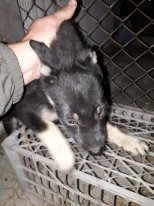                                                                                                 подпись			         Ф.И.О.                                                                                  МП